Good Shepherd Catholic School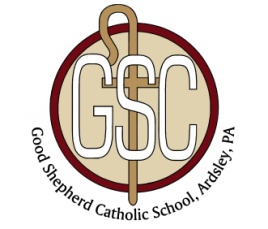 		Application Form 2019-2020	TO BE COMPLETED BY PARENT OR GUARDIAN                   DATE OF APPLICATION:  ___________Applicant’s Name ______________________________________________________________			Last Name		First Name 		Middle NamePrimary Address_______________________________________________________________			Street			City		State		ZipPrimary Phone___________________________   Gender:  Male _____ Female _____   Age _____Date of Birth _____________	Place of Birth__________________________________________						City		State		CountrySchool Applicant Currently Attends ________________________________ Current Grade ________Applicant’s Religion _________________________ What is the name of the parish you attend and support?  ____________________________________If parents are separated or divorced, who has legal custody of applicant?  __________________________Who is responsible for tuition and fees?  _______________________________________Who should receive all school correspondence?  ______ Parent/Guardian with whom student lives (primary address)______ Other Please list ________________________________________________Is a language other than English spoken at home?  ____Yes   ____No (if yes, please specify _____________)Does the applicant have siblings currently attending GSC?  ____ Yes   _____ NoIf yes, please provide full names and grades _____________________________________________________How did you hear about us?  __________________________________________________________________Do you know any families enrolled?  ____ Yes ____ No (if yes, which families _______________________)Are you aware of any learning, physical or emotional difficulties your child is experiencing? Yes ____ No____ (If yes, please explain ________________________________________________________)Is your child in a special learning program or on a behavior plan at his/her current school?Yes_____ No _____ (if yes, please explain _______________________________________________________)Has your child ever had counseling?Yes ____No _____ (if yes, please explain________________________________________________________)Are there any other details about your child’s school life that are important for the school to know including repeated grades, attendance issues, or recent changes that may affect your child’s performance?Yes _____ No_____ (If yes, please explain_____________________________________________________)For Catholic applicants:Which sacraments has the applicant received?  Please submit certificates for those sacraments received._____Baptism	_____First Penance     ____First Communion     _____ConfirmationPublic School District in which you reside:  ______________________________________Please select:________ Yes, my child requires bus transportation.________ No, my child does not require bus transportation. Preschool Registration AddendumThe GSC Preschool Program is a full day program for 3 and 4 year olds. The daily schedule is 7:50am to 2:30pm. Please select:Preschool 3 Year Old Program   ________Preschool 4 Year Old Program   ________Please select:Three (3) Days:  Monday, Wednesday, and Friday   _______Full Week (5) Days: Monday through Friday            _______My signature below confirms that I have accurately represented my family and child on this application. SIGNATURE OF PARENT/GUARDIAN:  _______________________________________________________DATE:  ____________________________